First and Last Name: ____________________________________ Preferred Name: 򅚡Same ______________________    Gender:  _________ 	DOB (mm/dd/yy): ________________	Home Phone:  ___________________________Home Address (including postal code) *: ___________________________________________________________________   * (if rural, legal land description or 9-11[blue sign] address required)    Mailing Address: 򅚡Same _______________________________________________________________________________________________________________________________Allergy or Medical Concerns: _______________________________________________________________________Medications: _______________________________     		Immunizations up to date?    	  Yes	        No	As of Fall 2022, my child is in grade _______ at this school: _______________________________________________First & Last Name:  ____________________________________________ Relationship to Member: ________________	         		                     		      Contact Numbers:  Cell-___________________________________ Work-_____________________________________Home Address (or legal land description): _______________________________________________________________City:____________________________     Postal Code:___________     Email:__________________________________First & Last Name:  _______________________________________ Relationship to Member: _____________________	         		                     		      Contact Numbers:  Cell-___________________________________ Work-_____________________________________Home Address (or L.L.D with postal code): _______________________________________________________________Email:_________________________________________First & Last Name: _______________________________________ Relationship to Member: _____________________Contact Numbers:  Cell-___________________________________ Work-_____________________________________     2022-2023 Participation in Club Membership & Club Activities        Informed Consent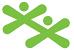 Please read carefully.It is my understanding that participating in the programs and recreational and other activities of the Condor Boys and Girls Club (Hereafter known as CBGC) is a privilege. I understand that if my child needs to leave the Club or any CBGC activity for not correcting inappropriate behavior, a refund will not be issued. Prior to my child’s participation in such activities, I acknowledge that there are inherent risks associated with the activities, including, by way of example, physical injury due to activity-related accidents, or even loss of life. In addition, I acknowledge that there may be other risks inherent in these activities of which I may not be presently aware, and that all appropriate precautions will be taken for participant safety.By signing this Informed Consent Form, I expressly warrant that the minor named is capable of withstanding both the physical and mental demands of the activities discussed above. I also expressly assume all risks of the minor participating in the activities, including physical injury due to transportation-related accidents, whether such risks are known or unknown to me at this time.I recognize that there may be occasions where the child named above may be in need of first aid or emergency medical treatment as a result of an accident, illness, or other health condition or injury. I do hereby give permission for agents of the Condor Boys and Girls Club to see and secure any needed medical attention or treatment of the child named above, including hospitalization, if in the agent’s opinion, such need arises. I also agree to pay for any costs that may arise as a result of the need for medical treatment.I hereby release and discharge the Condor Boys and Girls Club and each of their staff, volunteers, and representatives (hereafter referred to collectively as the CBGC) and agree not to sue the CBGC. I further agree to identify and save harmless the CBGC against any and all liability, cost (including without limitations legal costs), claims, damages, actions and causes of action of whatever nature or kind which might arise from or in connection with the participation of the said minor (including without limitation in regard to any personal injury, illness, death, property damage, or financial loss or other loss suffered ) me/us or other family member or dependent arising directly or indirectly from the participation of the said minor, whether foreseen or unforeseen and regardless of the cost thereof or reason therefore including without limitation negligence or partial negligence on the part of the CBGC.PAYMENTS/CANCELLATIONS: Prepayment is required when the child is signed up for days attending the club programs.  A non-refundable $20 membership fee (valid for 12 months from date of received) is due in advance of a child attending any CBGC program.  A $35 fee applies to all NSF cheques. Requests for refunds must be made in writing to the Youth HQ accounting department. If your child/ren cannot attend the days set ahead of time on the projected attendance sheet provided you will be charged for the day regardless hereby known as a No Call No Show fee which is Before School, After School and PD days $9, $12 and $35 per day. PROMOTIONAL MATERIAL: The CBGC reserves the right and permission to publish, reproduce, distribute and /or otherwise use any still or moving photograph, for such purposes and with such frequency as it shall determine in its sole discretion without further compensation or consideration to me and without further authorization by me for, as yet, unnamed video or photographic projects (including promotion, marketing and social media) which shall constitute the sole property of the CBGC. The CBGC shall be released from and against any and all liability resulting from its use of the photos or related to my use of the product.   I do not give my permission to use my child’s photographThe Condor Boys and Girls Club will maintain all member files in a confidential manner. Pertinent information may be shared professionally with a Condor Boys and Girls Club staff member, a representative of Child and Family Services, or a Licensing officer. Communication of member information to persons or agencies other than those listed above will require express written approval of the member’s parent/guardian. I represent that I am the parent/guardian of ________________________________________, who is under 18 years of age. I have read the permission/waiver form and am fully familiar with the contents thereof.  I give permission to the named minor to participate in the activities of the Condor Boys and Girls Club. In consideration for allowing the participation of the child in the activities of the Condor Boys and Girls Club, I hereby consent to permission/waiver, including release of liability above, on behalf of the child, and agree that this permission/waiver shall be binding upon me, my family, heirs, legal representatives, successors, and assigns.Signature of parent/guardian: ___________________________________________	Date: __________________Written name of parent/guardian: ________________________________________Witness signature:  ________________________________________________Important Information for School Year 2022-23Acceptable forms of communication for No Call No Show/other 	             Email 		(fantasiar@youthhq.ca)		     _____  (initial)Please send these items daily with your child as our activities can change.      Hat/Gloves/Coat/Snow pants    _____   (initial)   	 Water Bottle    ______  (initial)   I _______________________ acknowledge that my child/ren will be engaging in messy play/art and will send my child with “play clothes”   _____  (initial) Pickup time will be no later than 6:15 pm    _____  (initial)In lieu of volunteer hours, I will provide snack once for 25 children   ____  (initial)Membership AgreementMy child and I have read and understood the rules and regulations of the Condor Boys & Girls Club, including fee structures, volunteer commitments, and expected behaviors while at the Club. We agree to follow the guidelines provided and understand that failure to do so may lead to dismissal of the member from all programs.We hereby request that he or she be accepted as a member of the Club. _______________________________   		 _______________________________ Parent/Guardian Signature 				Child Signature 